Лаборатория биогеохимии и экологииСотрудникиЗаведующий лабораторией – канд.биол. наук, доцент Мурадов С.В.Главный научный сотрудник – докт.биол.наук, профессор Кузякина Т.И.Ведущий научный сотрудник – докт.биол.наук Захарихина Л.В.Старший научный сотрудник – докт.геол.-минер.наук, профессор Мархинин Е.К.Старший научный сотрудник – канд.биол.наук Суханова М.А.Ведущий инженер – Рогатых С.В.Краткие выводы проделанных исследований за 2008-2011 гг.В ходе работы создана модель молекулярно-биологического исследования смешанных бактериальных сообществ и апробирована комплексная методика, позволяющая установить их видовой состав. Проведена оценка эффективности основных методик очистки ДНК хемолитотрофных микроорганизмов. Впервые в России создана методика, основанная на ПЦР в реальном времени, позволяющая определить качественный и количественный состав сообществ хемолитотрофных микроорганизмов в модельных процессах биовыщелачивания. Данная методика позволяет проанализировать видовой и родовой состав автохтонных хемолитотрофных сообществ микроорганизмов, выделенных из сульфидных руд медно-никель-кобальтового месторождения Шануч (Камчатка). Методика является универсальной для сообществ микроорганизмов, выщелачивающих сульфидные руды и может быть применена для экспресс-анализа видового разнообразия хемолитотрофных микроорганизмов, в модельных экспериментах по максимальной эффективности выщелачивающих микробных сообществ, и на производстве для быстрого и точного анализа взятых проб с руды, выщелачивающего раствора, инокулята. Апробирована методика выделении ДНК из хемолитотрофных микроорганизмов месторождения Шануч, основанная на лизирующей активности GuSCN (лизиc при 65°С) с последующей очисткой фенолом и хлороформом, при проведении молекулярного анализа структуры сообществ ацидофильных хемолитотрофных микроорганизмов.Полученные с помощью молекулярно-биологических методов данные подтверждают и дополняют результаты микробиологических исследований. Культитвируемые микроорганизмы месторождения Шануч в подавляющем большинстве представлены микроорганизмами рода Acidithiobacillus. Из них около 62% относятся к виду A. ferrooxidans – одной из наиболее эффективных железоокисляющих бактерий. Кроме того, в составе смешанных культур присутствуют термофильные археи, которые при повышенных температурах обеспечивают более высокую скорость окисления сульфидов. Использованные в работе методы продемонстрировали высокую точность и чувствительность и могут быть рекомендованы при проведении дальнейших исследований в области экологии сообществ ацидофильных микроорганизмов. Разработанные тест-системы могут быть адаптированы к проведению скриннинговых исследований с целью установления сообществ обладающих повышенной продуцирующей способностью.Основные публикации лаборатории – монографииМурадов С.В. Учебно-методическое пособие по курсу «Микробиология»: уч.-метод.пособие. Петропавловск-Камчатский: Изд-во КамГУ им. В.Беринга. – 2007. – 108 с.Мурадов С.В. Экологическое решение проблем современного грязелечения: монография. Петропавловск-Камчатский: Изд-во КамГУ им. Витуса Беринга. – 2007 – 266 с.Борисенко В.В., Голованева Т.А., Давыдова Т.В., Карпенко В.И., Корчагин Ю.В., Корчагин К.Ю., Мурадов С.В., Олесова Н.Г., Трефилова Е.Г., Шарахматова В.Н. Традиционные знания и их значимость для сохранения биоразнообразия Камчатки. Монография. Под ред. д.и.н. Ю.В. Корчагина. Петропавловск-Камчатский: Изд-во КамГУ им. В.Беринга, 2008. 236 с. Потапов В.В., Зеленков В.Н., Кашпура В.Н., Горбач В.А., Мурадов С.В. Получение материалов на основе нанодисперсного кремнезема гидротермальных растворов: монография. М.: РАЕН, 2010. 296 с.Статья в рецензируемых журналахМурадов С.В., Борисенко В.В., Асабина В.Д., Балыков А.А. Экологическое состояние лечебной грязи оз. Утиное Паратунского курорта Камчатского края // Проблемы региональной экологии. № 4. 2009. С. 54–61. Мурадов С.В., Пахомова Н.А., Рогатых С.В. Минеральные источники и пелоиды Южной Камчатки как основа для выделения специализированных лечебных зон // Естественные и технические науки. № 1 (33). 2008. С. 169-175Хайнасова Т.С., Левенец О.О., Кузякина Т.И., Мурадов С.В., Балыков А.А. Состояние и перспективы развития технологии бактериально-химического выщелачивания металлов из сульфидных руд на Камчатке // Дальний Восток-1: сборник статей. Отдельный выпуск Горного информационно-аналитического бюллетеня (научно-технического журнала). № ОВ4. М., Изд-во «Горная книга», 2009. С. 306–310.Трухин Ю.П., Кузякина Т.И., Мурадов С.В., Хайнасова Т.С., Левенец О.О., Балыков А.А., Рогатых С.В. Эколого-экономические аспекты применения технологии биовыщелачивания ценных компонентов из сульфидных кобальт-медно-никелевых руд (Камчатка) // Проблемы региональной экологии. – 2010. – № 6. – С. 117–122.Рогатых С.В., Докшукина А.А., Хайнасова Т.С., Мурадов С.В., Кофиади И.А. Использование технологии ПЦР в реальном времени для оценки эффективности методов выделения ДНК из культур ацидофильных хемолитотрофных микроорганизмов // Прикладная биохимия и микробиология. – 2011. – Том 47. – № 2. – С. 226–230.Раз в два года проводятся научно-практические конференцииМеждународная конференция «Вулканизм, биосфера и экологические проблемы» - всего проведено 6 конференций, совместно с Адыгейским государственным университетом.Межрегиональная конференция «Камчатка – здравница северо-восточных регионов России» - всего проведено 2 конференции, совместно с Правительством Камчатского края.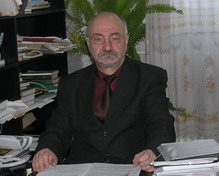 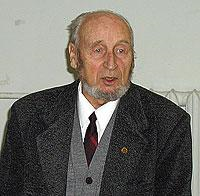 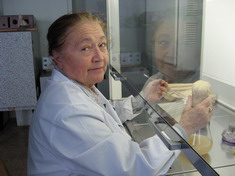 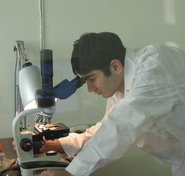 Результаты работ докт.биол.наук Захарихиной Л.В.Исследованы закономерности формирования и прогнозная информативность комплексных геохимических ореолов рассеяний медно-никелевых месторождений и рудопроявлений Камчатской никеленосной провинции в различных ландшафтных условиях.Установлено, что при гипергенном преобразовании руд месторождений и рудопроявлений Камчатской никеленосной провинции наиболее интенсивному рассеянию подвержены рудообразующие элементы  Ni, Co и Cu, в меньшей степени элементы-спутники – Cd, Zn, As, Bi, Ag, Se, Te и Sb. В прилегающих к выходам рудных тел подчиненных ландшафтах, включающих склоны, пролювиальные конуса выноса, пролювиально-делювиальные шлейфы и далее долины рек и часто болота, эти элементы образуют комплексные геохимические ореолы и потоки. По мере удаления от источника в миграционной цепи уменьшается доля механической составляющей, преобладающей во вторичных остаточных, смещенных и оторванных литохимических ореолах и потоках, и увеличивается доля химической составляющей, связанной с гидрогеохимической миграцией элементов. В природных водах исследуемой рудоносной провинции максимальная подвижность установлена для Ni, в меньшей степени для Co и Cu. Элементы-спутники руд напротив малоподвижны в водах, накапливаются главным образом в литохимической составляющей комплексных геохимических ореолов и в  донных отложениях водотоков, выпадая в осадок на сравнительно небольшом удалении от выходов рудной минерализации. Эти особенности распределения микроэлементов в почвах и природных водах нашли отражение в строении биогеохимических ореолов на рудоносных площадях. Рост аномальных содержаний (продуктивности) элементов-спутников в пределах комплексных вторичных ореолов и потоков рассеяния основных рудных элементов медно-никелевых руд (Ni, Co и Cu) свидетельствуют о приближении к участкам локализации оруденения и могут быть использованы в целях геолого-поискового прогнозирования и планирования геологоразведочных работ.ПубликацииКузякина Т.И., Захарихина Л.В. Почвы горы Верхняя Тхонжа / Эколого-экономические  проблемы   рационального  природопользования Камчатки. Петропавловск-Камчатский, 1998. Изд. КГАРФ, С. 66-75.Kuzyakina T.I., Belova T.P., Zaharihina L.V.,Tarasova T.N. Mobility of heavy metals in landscape with sulphate migration  / “Mineralization in ARC Volcanic-Hydrothermal systems: from Model to Exploitation”. Kamchatka. 1998, P. 182-187.Кузякина Т.И., Захарихина Л.В. Изменение параметров химических свойств рудничных вод. В мат. региональной научно-практической конференции  “Геология и полезные ископаемые Камчатской области и Корякского автономного округа”. Петропавловск-Камчатский, 1999. Изд. КАМШАТ. С.145-147.Кузякина Т.И., Захарихина Л.В. Влияние кислых минерализованных рудничных вод. В сб. Тез. докл. Международной конференции (5-8 июня 1999, Санкт-Петербург). “Полезные ископаемые – формирование, прогноз ресурсы”. Санкт-Петербург, 1999. Изд. СбГУ. С. 9.Захарихина Л.В. К проблеме снижения токсичности почвообразующих субстратов, загрязненных соединениями тяжелых металлов. В сб. Тез. докл. III съезда Докучаевского общества почвоведов, (2000г., Суздаль). М.: Почвенный институт им. В.В. Докучаева РАСХН, 2000. Кн.2. С. 289.Захарихина Л.В. Почвообразование в условиях вулканизма. В сб. Тез докл. Второй международной научной конференции “Вулканизм и биосфера” Туапсе, 2000. С. 67.Захарихина Л.В. Влияние возможных последствий разработки месторождений кобальт-медно-никелевых руд на почвы. В мат. региональной научно-практической конференции. “Проблемы геологии и металлогении северо-востока Азии”. Магадан, 2001. С. 132-133.  Кузякина Т.И., Захарихина Л.В. Термофильные цианобактерии Верхне-Паратунских и Зеленовских источников Камчатки. // Сборник трудов КГТУ. Петропавловск-Камчатский. 2001. Вып. 13. С. 12-18.Захарихина Л.В. Вулканические почвы Камчатки и их охрана в районах техногенного воздействия // Материалы междисциплинарной международной конференции «Человек в прибрежной зоне: опыт веков». Петропавловск-Камчатский. 2001. С 59-61. Марьян А.Ю., Захарихина Л.В. Экологические аспекты устойчивости почв при строительстве газопровода на Камчатке // Материалы междисциплинарной международной конференции «Человек в прибрежной зоне: опыт веков». Петропавловск-Камчатский. 2001. С 102-104. Захарихина Л.В. Динамика почвообразования в условиях активного вулканизма // Материалы Международной научной конференции «Геоэкологические проблемы почвоведения». Томск. 2002. С. 265-269.Захарихина Л.В. Географические особенности распределения и генезис почв в условиях активного вулканизма // Вестник ДВО РАН. № 6. 2002. С. 81-94. Захарихина Л.В., Шоба С.А. О динамике почвообразования в условиях активного вулканизма // Вестник МГУ, сер. 17 почвоведение. № 4. 2003. С. 55-62.Кононов В.В., Захарихина Л.В. Исследование характера восстановления природной среды в зонах разработки аллювиальных россыпей (Южная Камчатка). Мат. Конференции “Стратегия развития Дальнего Востока. Возможности перспективы 2003 г., Хабаровск (доклад) С. 37-43.Makeev, Alyabina, Braitseva, Zaharihina, Karpachevski, Shoba, Marechek. Pedogenetic impact of volcanism on the holocene paleosols of kamchatka peninsula // In: Technical Session Abstracts of XVI INQUA Congress, SESSION NO. 94, Symposium T 32. Effects of Volcanic Eruptions on the Atmosphere and Climate. Reno, Nevada, USA. 2003. p. 244.Макеев А.О., Алябина И.О., Брайцева О.А., Захарихина Л.В., Карпачевский Л.О., Маречек М.С., Шоба С.А. Новые подходы к изучению почвенного покрова Камчатки // Труды Института почвоведения Московского государственного университета им. М.В. Ломоносова и Российской академии наук «Роль почв в биосфере». Выпуск 2. 2003. С. 6-50. Макеев А.О., Алябина И.О., Брайцева О.А., Захарихина Л.В., Карпачевский Л.О., Маречек М.С., Сахаров А.В., Таргульян В.О., Шоба С.А. География, генезис и эволюция почв Камчатки на основе изучения почвенно-пирокластического чехла // Почвы - национальное достояние России. Материалы IV съезда Докучаевского общества почвоведов. 9-13 августа 2004 г. Книга 1. Новосибирск: "Наука-Центр", 2004. С. 252-254Захарихина Л.В. Эволюция современного и голоценового почвообразования в условиях вулканизма (на примере Камчатки). Там же.. С. 89. Рассохина Л.И., Захарихина Л.В. Классификационные различия и особенности распространения вулканических почв Камчатки. Там же. С. 356.Захарихина Л.В. Некоторые вопросы преобразования вулканических пеплов в процессе почвообразования // Вулканология и сейсмология. № 2. 2004. С. 1-9.Захарихина Л.В., Рассохина Л.И., Литвиненко Ю.С. Ландшафтно-геохимические особенности территорий рудных месторождений Камчатки // География и природные ресурсы. № 1. 2005. С. 103-109. Захарихина Л.В. Некоторые вопросы эволюции вулканических почв Камчатки // Вестник КРАУНЦ. № 5. 2005. С. 1367-1383.Литвиненко Ю.С., Захарихина Л.В. Геохимия почв территорий рудных месторождений Камчатки // Материалы II Международной научно-практической конференции «Почва как связующее звено функционирования природных и антропогенно-преобразованных экосистем». Иркутск. 2006. С 155-158. Захарихина Л.В. Эволюция почвообразования в условиях Камчатки в связи со стадийностью активного вулканизма // Материалы II Международной научно-практической конференции «Почва как связующее звено функционирования природных и антропогенно-преробразованных экосистем». Иркутск. 2006. С 128-129.Захарихина Л.В. Почвообразование на кислых и основных разновозрастных вулканических пеплах // Почвоведение. № 9. 2006. С. 1229-1236.Макеев А.О., Алябина И.О., Маречек  М.С., Брайцева О.А., Захарихина Л.В. Новые методические подходы к изучению географии охристых вулканических почв Камчатки // Вестник МГУ, сер. 17 почвоведение. № 3. 2006. С. 43-52.Shoba S.A., Makeev A.O., Alyabina I.O., Marechek M.S., Sakharov A.A., Zaharihina L.V. The Holocene Tephra-paleosol Sequences of Kamchatka Peninsula. 18th World Congress of Soil Science, Philadelphia, USA, July 9-15, 2007. Paper 19155Захарихина Л.В. Существующие антропогенные изменения почв и примеры
рекомендуемой рекультивации в районах разрабатываемых рудных
месторождений Камчатки // Ноосферные изменения в почвенном покрове.
Материалы международной научно-практич. конференции. Владивосток,
14-22 сентября 2007 г. Владивосток, изд-во Дальневосточного ун-та,
2007. С. 333-335.Захарихина Л.В., Литвиненко Ю.С. Роль вулканических пеплов в формировании почвенно-растительного покрова в зоне современного эксплозивного вулканизма // Вулканология и сейсмология. № 1. 2008. С. 19-34.Литвиненко Ю.С., Захарихина Л.В. Почвенные провинции Камчатки и их геохимическая характеристика // Вестник КРАУНЦ. № 1. 2008. С. 98-112.Захарихина Л.В. Особенности почвообразования, связанные с разными фазами активности вулканизма (на примере Камчатки) // Бюллетень Почвенного института РАН. № 62. 2008. С. 50-63.Захарихина Л.В. Эколого-геохимическая характеристика почв территорий медно-никелевых месторождений Камчатки. Материалы V съезда Докучаевского общества почвоведов. . Книга 2. Ростов-на-Дону: "Наука-Центр", 2008. С. 189. Рассохина Л.И., Захарихина Л.В., Карпухин Н.С. Восстановление растительного покрова на антропогенных площадях // Сохранение биоразнообразия Камчатки и прилегающих морей: Материалы IХ международной научной конференции, посвященной 100-летию с начала Камчатской экспедиции Императорского Русского географического общества. Петропавловск-Камчатский: Изд-во «Камчатпресс», 2008. С 180–185.Захарихина Л.В., Литвиненко Ю.С. Основные проблемы охраны почв при геологической разведке и освоении рудных месторождений Камчатки // Горный вестник Камчатки. Выпуск 3. 2008. С. 20–22.Литвиненко Ю.С., Захарихина Л.В. Районирование и геохимическая характеристика вулканических почв Камчатки // Геохимия. № 5. 2009. С. 490-503..Захарихина Л.В. Роль вулканических пеплов в формировании геохимических свойств почв и растений в условиях современного вулканизма (на примере Камчатки) // Вестник Томского государственного университета. № 321. 2009. С. 188-195.Захарихина Л.В. Провинции почв Камчатки, различающиеся составом и возрастом вулканических пеплов, на которых они образованы // Вестник Томского государственного университета, серия биология. – 2009. – № 2(6). – С. 95–111.Захарихина Л.В. Особенности почвообразования в условиях активного вулканизма (на примере Камчатки) // Вестник Томского государственного университета, серия биология. – 2009. – № 3(7). – С. 85–95.Карпачевский Л.О., Алябина И.О., Захарихина Л.В., Макеев А.О., Маречек М.С., , Шоба С.А., Таргульян В.О. Почвы Камчатки. М.: Недра. 2009. 223 с.Литвиненко Ю.С., Захарихина Л.В. Геохимические особенности почвенно-растительного покрова в зоне современного эксплозивного вулканизма // Экология. № 2. 2010. – С. 92–101.Захарихина Л.В., Литвиненко Ю.С. Геохимические особенности вулканических почв Камчатки // Почвоведение. № 4. 2010. С. 412–421. Захарихина Л.В. Особенности формирования вторичных наложенных геохимических ореолов рассеяния рудных элементов в вулканических почвах Камчатки // Вестник КРАУНЦ. № 1. Выпуск 15. 2010. С. 231-241.Захарихина Л.В., Литвиненко Ю.С. Генетические и геохимические особенности почв Камчатки.– М.: Наука, 2011.– 247 с.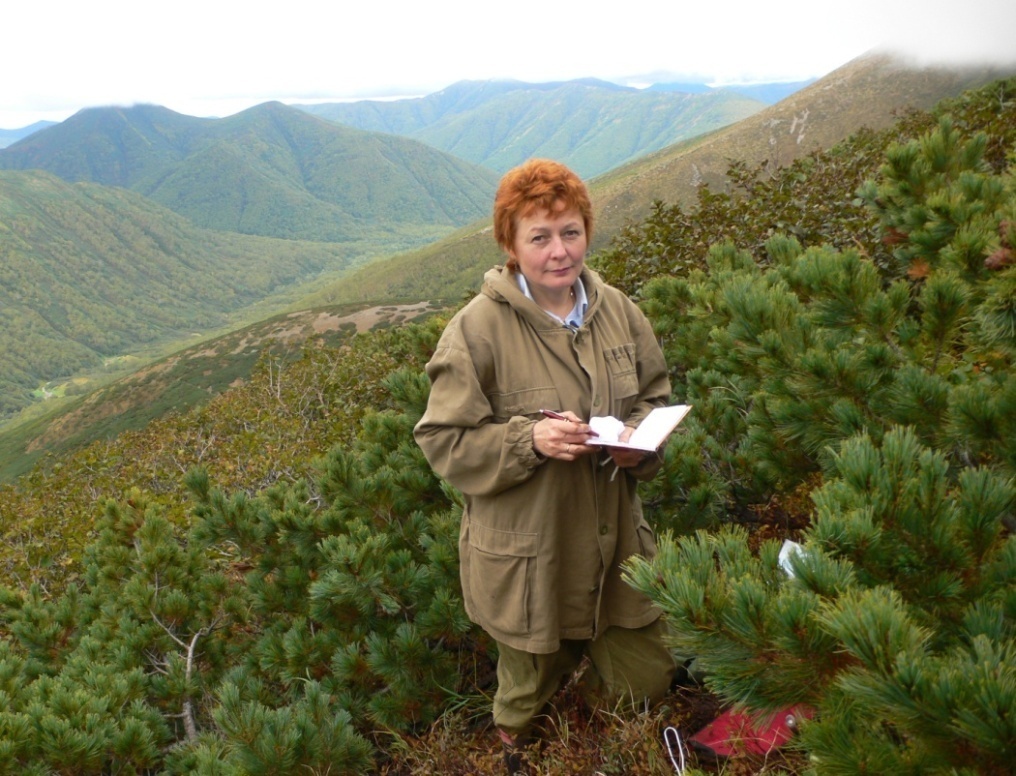 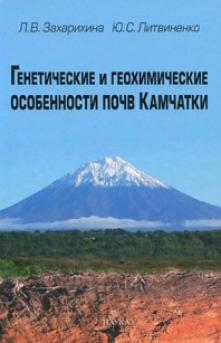 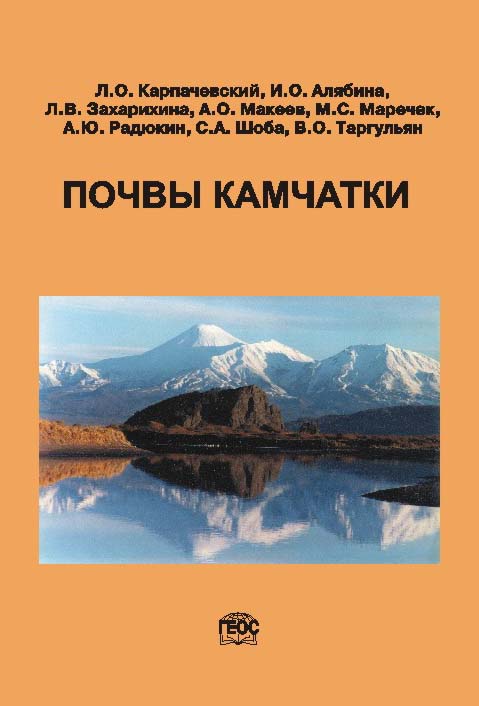 